Rc.No.: IT/Hardware AMC /22-23						12.09.2022AMC HARDWARE TENDER NOTICEDCCB ELURU-Quotation for AMC of Computers, Printers, Scanners, Modems, Networking, Net Port, Net Cables and any other   Hardware issues in 34 Branches and its Central Office in erstwhile West Godavari district.Eligibility: Having AMC experience for hardware maintenance to any of the recognized organization since 3 years. GST Certificate. Registration Certificate of Firm.General Conditions:Interested agencies are required to submit their quotation/tender in a sealed cover duly mentioning “Quotation for AMC of Computers, Printers, Scanners Modems, Networking, Net Port, Net Cables and any other Hardware issues in the Bank.  The Bidder should have experience in maintaining AMC services preferably in Banks.The contract period is valid for a period of one year and renewable for further period on annual basis.The Bidder should make his own arrangements to attend AMC Calls of the Branches of the Bank at Eluru, in and around of erstwhile West Godavari District.The Bidder should provide one on-site support Desktop Engineer who is well versed with the management and maintenance of Desktops, Laptops, Printers, Scanners and basic network management.The onsite engineer should attend to all the tasks related to installation and configuration of software, maintain LLD or architecture of the existing site, bug fix issues, has to monitor the database logs, server logs and installing the operating system, web server, database, configuring various parameters to optimize the performance and initial configuration to get particular application up and running successfully.The price quoted should be inclusive of all taxes and onsite support engineer.The quotations in sealed covers should be sent to the office, addressed to the “The Chief Executive Officer, The District Co-operative Central Bank Ltd., Panugantivari Street, Ramachandra Peta, Eluru-534002.The quotations may be sent by post or delivered at reception at the above office address.The quotation in the sealed cover containing the financial bids must reach this office on or before 29-09-2022 @4 PM). Bids received after the due date/time shall not be entertained.Bids received after due date, bids not contained in a sealed envelope, incomplete quotation, bids not accompanied with the required and supporting documents or Quotations or received later than stipulated time shall be summarily rejected without assigning any reason and without any communication.The payment will be made on quarterly basis on completion of the quarterly basis on completion of the quarter against submission of call reports and invoice, after deducting applicable taxes.The Bidder/Desktop Engineer should coordinate with the OEMs/Vendors with regard to systems under warranty for early resolution.The bidder should have its Head Office/ Branch Office / Service Centre with A.P GST No. in Eluru.For AMC agreement with The District Cooperative Central Bank Ltd., Eluru, click on to the link “ Hardware AMC Agreement” . For any details, Please contact the AGM (IT) through Mobile 9704345076 during working hours.					Chief Executive Officer                                         The District Cooperative Central Bank Ltd.,                                                                           Eluru.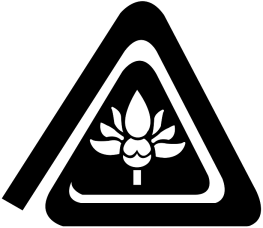 The District CooperativeCentral Bank Ltd., Eluru.                 ELURU-534001  West Godavari District. A.P.Tel: 08812-233605 Fax: 08812-233600Website: www.elurudccb.org   email: dccb.eluru@gmail.com S.NoDescriptionNumber1HP Personal Computers (old)112HP Personal Computers (New 3 years warranty from Aug-2022 to Aug-2025)1172HP Thin Client with TFT Monitor1233TVS MSP 455 XL Classic Printers364P7-005 Wep LMP (Line Printer)15TVS MSP 430 DMP Printers706TVS Speed 40 plus/EPSON PLQ(Pass Book Printers)367HP Scanjet 2410 Scanner368Brother Printers/Laser Printers63* Any Other Hardware issues (Modems ,Networking, Net Port, Net Cables, Colour Printers, Laptops, Projectors etc.,)* Any Other Hardware issues (Modems ,Networking, Net Port, Net Cables, Colour Printers, Laptops, Projectors etc.,)* Any Other Hardware issues (Modems ,Networking, Net Port, Net Cables, Colour Printers, Laptops, Projectors etc.,)